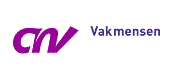 Voorstellen van CNV Vakmensen voor een nieuwe cao voor de Groothandel in BouwmaterialenDeze voorstellenbrief is tot stand gekomen na raadpleging van onze leden en met in achtneming van het arbeidsvoorwaardenbeleid van CNV Vakmensen. Speerpunten in dat beleid zijn onder andere de ontwikkeling van koopkracht, het bevorderen van de instroom, persoonlijke ontwikkeling, eerlijke werkgelegenheid, onderwijs en (bij)scholing, duurzame inzetbaarheid, een gezond evenwicht tussen werk en privé, arbeidsomstandigheden en veiligheid.Looptijd: We stellen een looptijd voor van 12 maanden. Een langere looptijd is bespreekbaar maar dit is afhankelijk van de kwaliteit van de afspraken. Inkomen:Uit de halfjaarlijkse monitor van het Economisch Instituut voor de Bouw verwachten de ondernemers in de bouw een goed jaar. “Ondanks de coronacrisis zijn er geen omzetdaling of grote ontslagrondes in zicht.” Hierdoor gesterkt stelt CNV Vakmensen voor de lonen met ingang van 1 januari 2021 structureel te verhogen met 3.5%. Ook alle in de cao opgenomen vergoedingen en toeslagen dienen op gelijke datum met 3,5% te stijgen. Nieuw pensioenstelsel:We willen een beter inzicht krijgen in de mogelijkheden om eerder dan de AOW-gerechtigde leeftijd met werken te kunnen stoppen. Afspraken welke zijn opgenomen in het pensioenakkoord zijn daarbij uitgangspunt. Kern van het voorstel: Per 1 januari 2021 moet het mogelijk worden gemaakt dat iedere werknemer die werkzaam is onder de cao 3 jaar eerder kan uittreden onder gebruikmaking van de afspraken in het pensioenakkoord. Dit voor het maximaal mogelijke bedrag (bruto AOW hoogte). Om dit te realiseren kan er een fonds worden opgericht. De premie voor dit fonds moet nader worden vastgesteld en er moet worden afgesproken wie de premie gaat betalen. Uitgangspunt is dat werkgevers de premielasten zullen dragen en dat er geen sprake kan zijn van vrijwilligheid. Werkafspraken in huidige cao:Onder 6 (afdeling B) zijn werkafspraken opgenomen. Met u willen we die doorlopen en –waar nodig- voortzetten/actualiseren.  In ieder geval wil CNV Vakmensen voortzetting van de huidige afspraken op het gebied van opleiding en ontwikkeling maar wil nu ook de (James) leerrekening voor werknemers aan de orde stellen. Het generatiepact stellen we opnieuw aan de orde. Ingevolge een regeling waar werknemers op eigen verzoek 80% werken tegen 90% salaris en 100% voortzetting van de pensioenopbouw kunnen de uren welke minder worden gewerkt volledig worden ingevuld door nieuw personeel. Van een flexibel contract naar een vast contract:Algemeen is het gebruik van flexibele contracten, met name aan de onderkant van de arbeidsmarkt, te ver doorgeschoten. Vooral onder jongeren en laag opgeleiden is het aantal flexibele contracten sterk gestegen. Het gaat dan onder meer om contacten voor bepaalde tijd die elkaar opvolgen, nul-urencontracten, uitzendwerk, payrolling, bemiddeling van ZZP’ers en contracting. CNV Vakmensen wil deze ontwikkeling tegen gaan en de verhouding tussen flex en vast herstellen. Wij zijn van mening dat iedereen, ongeacht functie, recht heeft op een zo lang mogelijk perspectief in werk. We willen in de cao afspraken maken dat de bedrijven gestimuleerd worden meer mensen in (vaste)dienst te nemen. Reiskostenvergoeding woon- werkverkeer: In de cao is geen reiskostenvergoeding voor het woon- werkverkeer opgenomen. CNV Vakmensen stelt voor om werknemers een vergoeding van 19 cent netto per kilometer toe te kennen. Aanbevelingen en adviezen van de Stichting van de Arbeid (STAR):In een in 2020 ontvangen brief van de STAR is een geactualiseerde lijst opgenomen met aanbevelingen en adviezen aan het decentraal overleg tussen sociale partners. Wij willen graag met u nagaan of de Hibin-cao in overeenstemming is met de aanbevelingen en adviezen en deze waar nodig aanpassen. Internationale solidariteit:CNV Vakmensen heeft niet alleen aandacht voor werknemers in Nederland. In het kader van internationale solidariteit steunen wij projecten in het buitenland die er op gericht zijn mensen in staat te stellen op aanvaardbare wijze zelf hun inkomen te verdienen en lokale vakbondsactiviteiten te ondersteunen. Hiervoor spreken wij graag een bijdrage uit deze sector af. Tot slot:We behouden ons het recht voor gedurende de cao-onderhandelingen nieuwe voorstellen in te dienen, voorstellen te wijzigen of in te trekken. We hopen op een prettig en constructief overleg. 